Virtual Graduate Research ForumDigital Poster and Video Narrative GuidelinesFor this year’s Graduate Research Forum, all students will be required to create a digital “poster” and a video/voiceover narrative accompanying the poster to create a holistic presentation for faculty judges to review. There will also be an opportunity for judges and virtual guests to leave comments for each presentation, which we will expect participants to respond to in a timely manner. All GRF presentations will be on the official TCSPP GRF website.Presentations will be judged by the following criteria:Clarity of purposeAppropriateness of methodologyInterpretation of resultsValue of research or creative activityAbility of the presenter to articulate the research of creative activity (video)Organization of the material presented (digital poster)Presenter’s ability to handle questions from jury and audienceDigital Poster Guidelines:We recommend that you create your virtual poster presentation in PowerPoint or as a PowerPoint template on Canva (or a similar content editing program like Prezi)We encourage you to follow APA poster presentation guidelines when applicableUse large text for the title of your research (but do not use all capital letters in the title)Include the author(s) and a description of the research that highlights the major elementsBe sure to provide a clear label for each section of your presentation (highlighting the subject, purpose, methodology, and results if applicable) and create a logical reading flow of the posterA copy of your abstract (300 words or less), in large typescript, should be posted in the upper left-hand corner of the posterMinimize detail in descriptions and avoid excessive amounts of information in generalUse pictures, tables, and figures to illustrate concepts and add interest to the posterAll of your text should be in a size easy to read and preferably in a bold fontVideo/Voiceover Narrative GuidelinesThis video should be a brief (3-5 minute) summary of your poster and research and can be one of the following formats:Record the narrative directly on PowerPoint using the “Insert Audio” function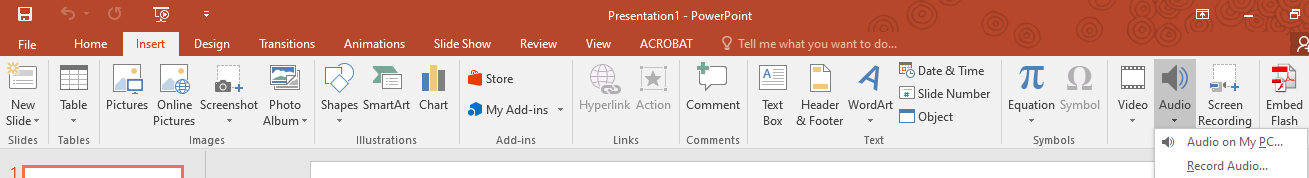 Record a video of yourself, the presenter, speaking to the camera, as if you’re presenting in front of a live audienceWe will be uploading the videos you send to us to our YouTube channel for posting to the GRF website, so please be sure the video recording is in one of the following formats: 3GPP, AVI, FLV, MOV, MPEG4, MPEGPS, WebM and WMV (most smartphones record MPEG4 videos)Please be sure to record your video with a horizontal orientationWe do not recommend you film your video like a “selfie” – instead, prop your phone or video recorder up and film yourself from an appropriate distanceWe do not recommend you just read off your poster for your recorded narrative (since judges and guests can just read it themselves)Instead, use your recorded narrative to add value to your poster and point out the most important aspects of your research project (highlighting the subject, purpose, methodology, and results if applicable)Create an outline of your narrative before filming/recording to make sure you have a logical flow and present professionallyAdditional Resources/TipsPowerPoint Poster TemplatesOption 1Option 2Giving an Effective Poster PresentationHow to Present an Academic Research PosterPoster Presenting TipsHow to Give a Great PresentationTED’s Secret to Great Public SpeakingSix Public Speaking Tips to Hook Any AudienceIf your GRF project is your dissertation, you may want to consult with your Dissertation Chair for support and guidance on organizing and presenting the materialThe Writing Center is a great resource for ensuring you’re following APA guidelines, writing concisely, etc.